Brandschutz im Detail – DeckenBewertung von Decken im BestandFeuerTrutz Network GmbH
Kundenservice: 65341 EltvilleTelefon: 06123 9238-259		                                         Telefax: 06123 9238-244feuertrutz@vuservice.de				              www.baufachmedien.de„Brandschutz im Detail – Decken“ von Stephan Appel ist eine Arbeitshilfe zur Brandschutzbemessung von Deckenkonstruktionen im Bestand. Das Fachbuch bietet eine Übersicht der wesentlichen Baustoffe und deren materialspezifischer Eigenschaften sowie eine Bewertung der Konstruktionen anhand der gültigen und der alten Normen und Richtlinien. Es beschreibt Beton, Holz, Stahl sowie Verbundkonstruktionen mit den jeweiligen charakteristischen Eigenarten und liefert eine umfassende Analyse ihrer Schwachpunkte und Besonderheiten. Darüber hinaus erläutert das Handbuch detailliert die Konstruktionserfassung und bildet den Normenstand aus verschiedenen Bauzeiten ab. Ein umfassender Einblick in die rechtlichen Grundlagen rundet das Buch ab. Der Anhang enthält rund 240 Zeichnungen, die exemplarisch Deckenquerschnitte zeigen und als Nachschlagewerk genutzt werden können. Jeder Decke sind die wichtigsten Angaben, wie z.B. Stützweite, Belastbarkeit, Materialaufbau, Feuerwiderstandsdauer zugeordnet. Die Zeichnungen bestehen aus Systemschnitten und teilweise Detailzeichnungen.Die 2. Auflage bietet rund 70 neue Detailzeichnungen; alle Inhalte wurden auf den aktuellen Stand gebracht. Neu eingearbeitet wurden die DIN 4102-4:2016-05 sowie eine Erläuterung zur MVV TB. Ein umfangreiches Kapitel informiert erstmals über die Untersuchung des wirtschaftlichen Vergleichs der Sanierung von Holzbalkendecken.1.946 Zeichen / August 2018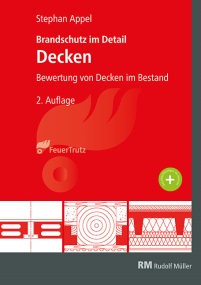 Von Stephan Appel.2., aktualisierte und erweiterte Auflage 2018. Mit Download-Angebot. Gebunden. DIN A4. 572 Seiten mit 100 Abbildungen und 120 Tabellen.EURO 109,– (Buch) Subskriptionspreis bis 31.10.2018; 
danach EURO 129,–.ISBN Buch: 978-3-86235-321-7ISBN E-Book: 978-3-86235-322-4